Estado do Rio Grande do Sul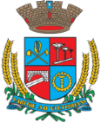 Câmara de Vereadores de Getúlio VargasBoletim Informativo Nº. 011/2017                      COMUNICADOSA Câmara de Vereadores de Getúlio Vargas está sempre ao lado da comunidade, defendendo seus interesses e os representando. Por isso, o convidamos a participar da próxima Sessão Ordinária do Poder Legislativo no mês de abril, que será realizada no dia 26, às 18h30min, na sala das sessões Engenheiro Firmino Girardello, na Câmara de Vereadores.O horário de atendimento ao público durante a semana na Casa é das 8h30min às 11h30min e das 13h30min às 17h.Acompanhe as ações do Poder Legislativotambém pelo site: www.getuliovargas.rs.leg.brGetúlio Vargas, 18 de abril de 2017Vilmar Antonio SoccolPresidente